NARAVOSLOVNI DAN: DAN ZEMLJEDANES JE DAN ZEMLJE. ZEMLJA IMA ROJSTNI DAN.  ZATO DANES POČNI NEKAJ, KAR JE DOBRO ZANJO. ŽELIM, DA RAZMISLIŠ, KAKO LAHKO ZEMLJI POMAGAŠ, DA BO OSTALA ZDRAVA.OGLEJ SI KAKŠNEGA OD POSNETKOV, KI LEPO POKAŽEJO, KAKO ZEMLJI ŠKODIMO, KAM GREDO ODPADKI – A KAR ČUDEŽNO IZPUHTIJO? S POMOČJO STARŠEV SE ODLOČI ZA EN POSNETEK ALI DVA, POGOVORITE SE O NALOGI, VEČINO DNEVA PA LE PREŽIVI ZUNAJ, POMAGAJ STARŠEM PRI OPRAVILIH IN BODI DOBER DO SEBE, DO DRUŽINSKIH ČLANOV, DO ŽIVALI IN DO NARAVE.MODRI JAN - POREDNA PACKARIJA, 1. DEL    (8minut)MODRI JAN POREDNA PACKA RIJA, 2. DEL   (10 minut)  KAPLJICA IN LISTEK RAZISKUJETA KAM GREDO ODPADKI      ( 4 minute)KAPLJICA IN LISTEK RAZISKUJETA KAKO DELUJE ČISTILNA NAPRAVA      (4 minute)EKOLOŠKA PRAVLJICA ZEMLJA IMA VROČINO,        (15 minut)…… LAHKO JO POSLUŠAŠ TUDI ZVEČERAKTIVNOSTI SI RAZPOREDI PO DOGOVORU S STARŠI. V PETEK SE VIDIMO NA ZOOMU IN MI BOŠ POVEDAL/A KAJ SI UGOTOVIL/A DANES.ŽELIM, DA SI POZOREN/POZORNA NA KOLIČINO IN VRSTO  ODPADKOV, KI JO VSAKODNEVNO USTVARIŠ. V TABELO S POMOČJO STARŠEV TRI DNI VPISUJ ODPADKE .    TABELO SI LAHKO PREPIŠEŠ NA VEČJI LIST ALI PLAKAT IN IMEJ GA NEKJE PRI ROKI, DA BOŠ SPROTI VPISOVAL ODPADKE.ZEMLJI LAHKO POMAGAŠ NA 3 NAČINE: ODPADKE LAHKO PREDELAŠ (LOČUJEŠ, DA JIH BODO DRUGI LAHKO PREDELALI), LAHKO JIH PONOVNO UPORABIŠ IN NE VRŽEŠ STRAN, LAHKO PA ZMANJŠAŠ PORABO (VODE, ELEKTRIKE, BENCINA – KOLO NAMESTO AVTA…)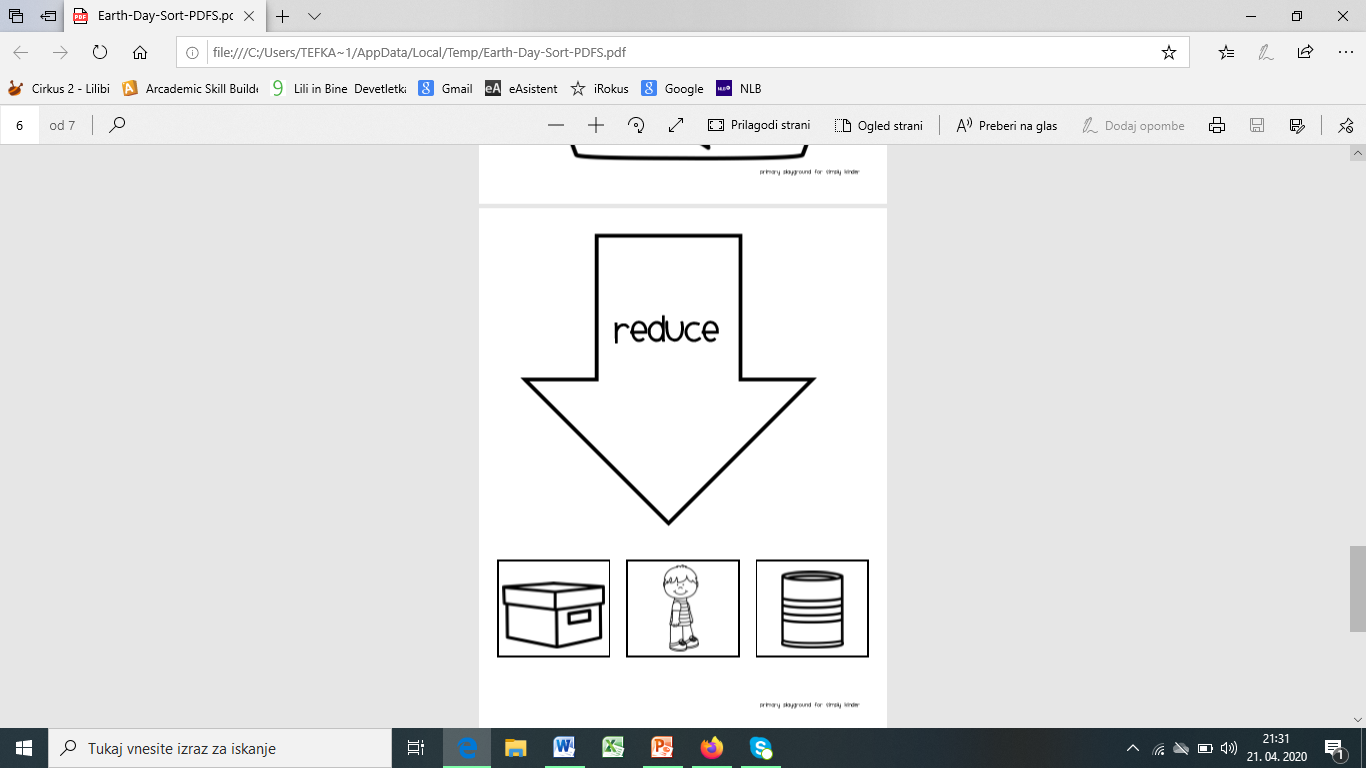 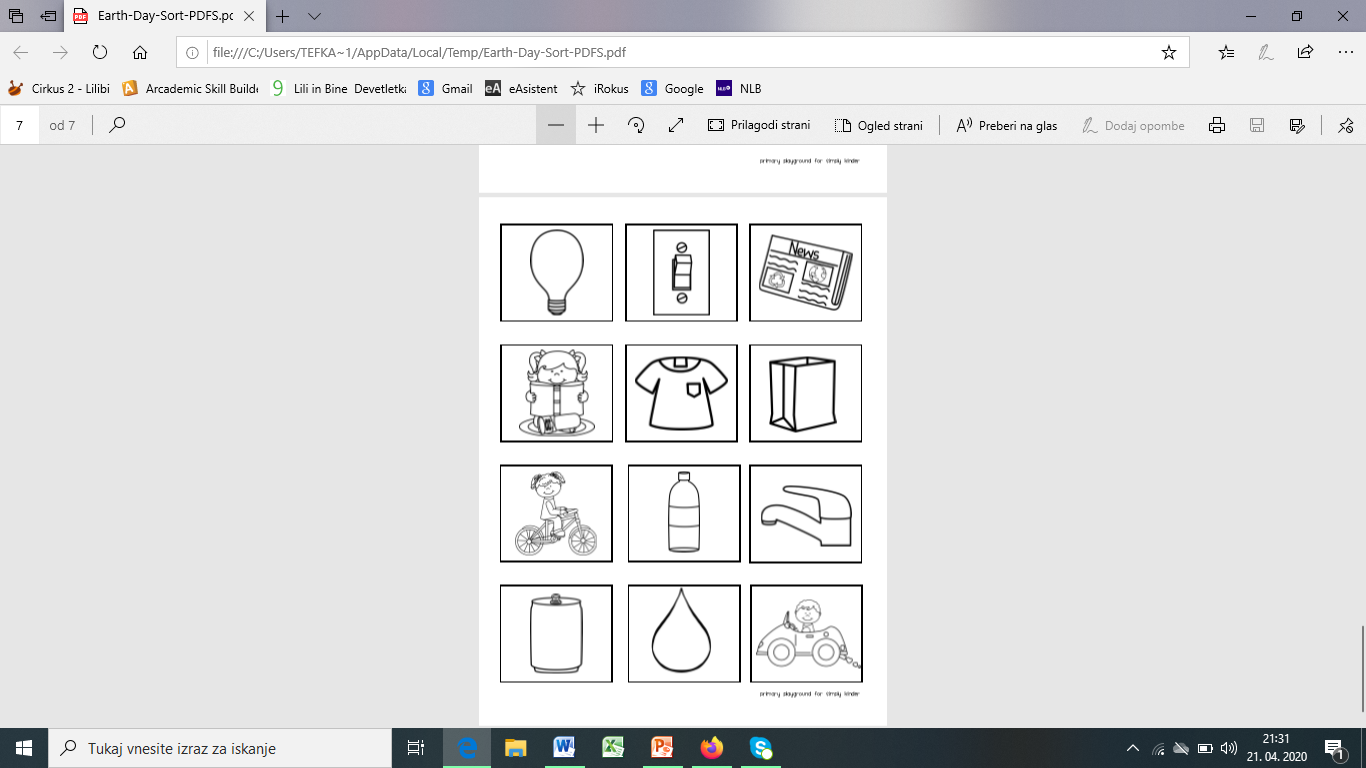 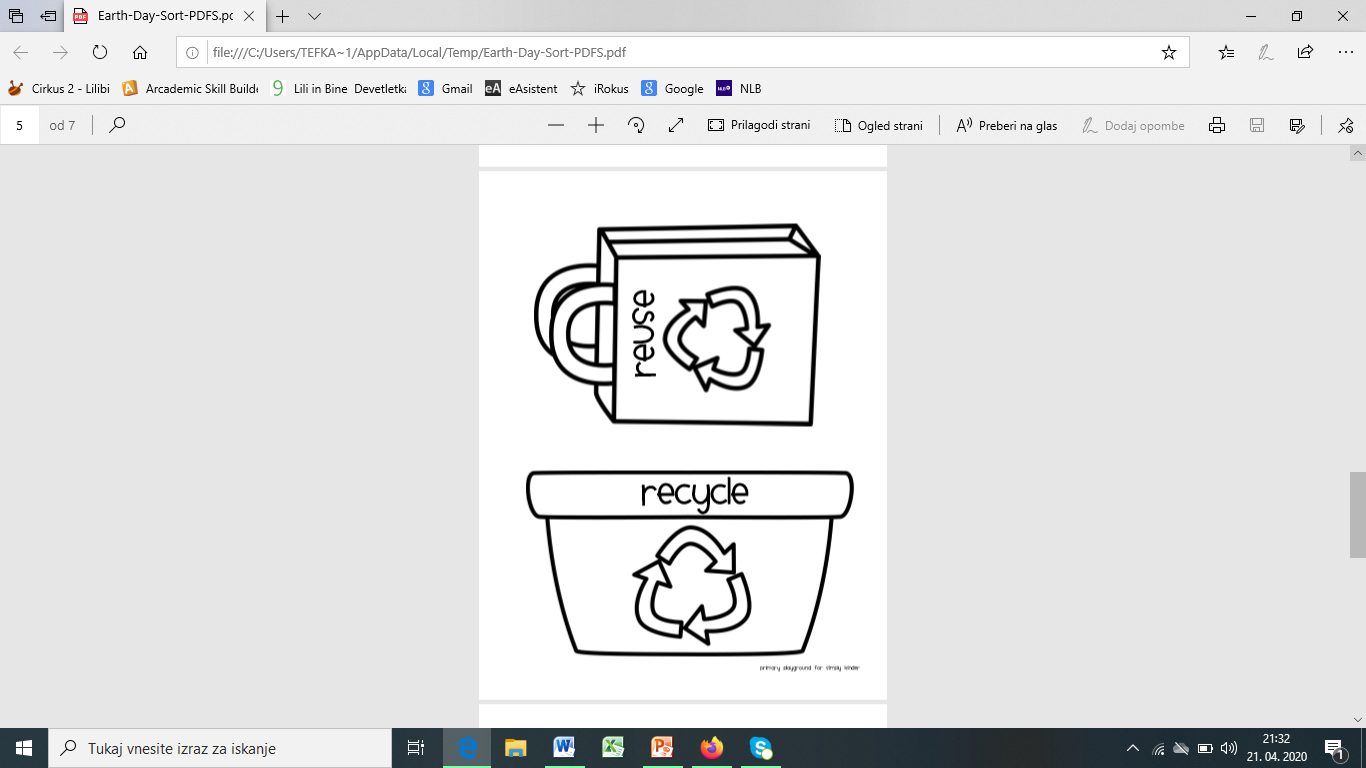 VRSTA ODPADKOVPAPIRSTEKLOPLASTIKABIOLOŠKI ODPADKIOSTALI ODPADKINEVARNI ODPADKISREDAČETRTEKPETEK